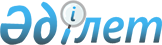 О внесении изменений в постановление акимата района от 16 апреля 2012 года N 130/1 "Об организации оплачиваемых общественных работ в Иртышском районе"
					
			Утративший силу
			
			
		
					Постановление акимата Иртышского района Павлодарской области от 01 июня 2012 года N 211/2. Зарегистрировано Департаментом юстиции Павлодарской области 20 июня 2012 года N 12-7-141. Утратило силу постановлением акимата Иртышского района Павлодарской области от 23 января 2014 года N 25/1      Сноска. Утратило силу постановлением акимата Иртышского района Павлодарской области от 23.01.2014 N 25/1.

      В соответствии с подпунктом 5) статьи 7, статьей 20 Закона Республики Казахстан от 23 января 2001 года "О занятости населения", Правилами организации и финансирования общественных работ, утвержденных постановлением Правительства Республики Казахстан от 19 июня 2001 года N 836 в целях обеспечения временной занятости безработных, акимат Иртышского района ПОСТАНОВЛЯЕТ:



      1. Внести в постановление акимата Иртышского района от 16 апреля 2012 года N 130/1 "Об организации оплачиваемых общественных работ в Иртышском районе" (зарегистрировано в Реестре государственной регистрации нормативных правовых актов от 8 мая 2012 года N 12-7-137, опубликовано от 17 марта 2012 года в газетах "Ертіс Нұры" N 46, от 17 марта 2012 года "Иртыш" N 46-47) следующее изменение:



      приложение 1 к указанному постановлению изложить в новой редакции согласно приложению к настоящему постановлению.



      2. Контроль за исполнением настоящего постановления возложить на заместителя акима района Тлеуову А.Т.



      3. Настоящее постановление вводится в действие по истечении десяти календарных дней после дня его первого официального опубликования.      Аким района                                Б. Агжанов

Приложение      

к постановлению акимата  

Иртышского района    

Павлодарской области   

от 1 июня 2012 года N 211/2Приложение 1      

к постановлению акимата   

Иртышского района       

Павлодарской области    

от 16 апреля 2012 года N 130/1 

Перечень организаций в которых будут проводиться

общественные работы, виды, объемы и конкретные

условия общественных работ, размеры оплаты труда

участников и источники их финансирования
					© 2012. РГП на ПХВ «Институт законодательства и правовой информации Республики Казахстан» Министерства юстиции Республики Казахстан
				N п/п
Наименование организаций
Виды и объемы общественных работ
Конкретные условия
Размер оплаты труда (тенге)
Источник финансирования
1Государственное учреждение "Аппарат акима села Голубовка"Посадка деревьев – 120 штук;

устройство цветников – 150 квадратных метров;

замена билбордов – 1 штук;

сбор и ликвидация мусора - 300 тонн;

обработка деревьев – 800 штук.Оказание помощи при проведении ветеринарных мероприятий - 9570 голов;

Оказание помощи престарелым и одиноким инвалидам в заготовке дров - 10 кубических метров;

погрузке и разгрузке угля - 25 тонн;

Оказание помощи в переписи скота – 9570 голов;8 часовой рабочий день с гибким графиком работы17439Местный бюджет2Государственное учреждение "Аппарат акима Агашорынского сельского округа"Посадка деревьев – 60 штук;

устройство цветников – 200 квадратных метров;

благоустройство памятников - 2 штуки;

обелисков - 1 штуки;

замена билбордов – 1 штук;

сбор и ликвидация мусора - 200 тонн;

обработка деревьев - 120 штук;

Оказание помощи при проведении ветеринарных мероприятиях - 8300 голов.8 часовой рабочий день с гибким графиком работы17439Местный бюджет3Государственное учреждение "Аппарат акима села Амангельды"Посадка деревьев – 17 штук;

устройство цветников – 65 квадратных метров;

благоустройство памятников - 1 штука;

обелисков - 1 штук;

сбор и ликвидация мусора - 75 тонн;

обработка деревьев - 50 штук;

Оказание помощи при проведении ветеринарных мероприятиях - 3300 голов;

Оказание помощи престарелым и одиноким инвалидам в заготовке кормов - 12 тонн;

дров - 4,5 кубических метрах; погрузке и разгрузке угля - 8 тонн;

Оказание помощи в переписи населения - 780 человек;

скота - 7230 голов.8 часовой рабочий день с гибким графиком работы17439Местный бюджет4Государственное учреждение "Аппарат акима Байзаковского сельского округа"Посадка деревьев – 180 штук;

устройство цветников – 100 квадратных метров;

благоустройство памятников - 1 штук;

обелисков - 1 штук;

замена билбордов - 1 штук;

сбор и ликвидация мусора - 120 тонн;

обработка деревьев - 300 штук;

Оказание помощи при проведении ветеринарных мероприятиях - 16583 голов;

Оказание помощи в переписи населения - 1155 человек;

скота - 16583 голов.8 часовой рабочий день с гибким графиком работы17439Местный бюджет5Государственное учреждение "Аппарат акима села Косколь"Посадка деревьев – 30 штук;

Устройство цветников – 450 квадратных метров;

благоустройство памятников - 1 штук;

сбор и ликвидация мусора - 2000 тонн;

обработка деревьев - 500 штук;

Оказание помощи при проведении ветеринарных мероприятиях - 4538 голов;

Оказание помощи престарелым и одиноким инвалидам в заготовке кормов - 20 тонн;

дров - 15 кубических метров;

погрузке и разгрузке угля - 20 тонн;

Оказание помощи в переписи населения - 816 человек;

скота - 6479 голов.8 часовой рабочий день с гибким графиком работы17439Местный бюджет6Государственное учреждение "Аппарат акима Каракудукского сельского округа"Посадка деревьев – 150 штук;

устройство цветников – 125 квадратных метров;

обелисков - 1 штук;

сбор и ликвидация мусора - 250 тонн;

обработка деревьев - 180 штук;

Оказание помощи при проведении ветеринарных мероприятиях - 9901 голов;

Оказание помощи престарелым и одиноким инвалидам в заготовке кормов - 20 тонн;

дров - 10 кубических метров;

погрузке и разгрузке угля - 10 тонн;

Оказание помощи в переписи населения - 816 человек;

скота - 9901 голов.8 часовой рабочий день с гибким графиком работы17439Местный бюджет7Государственное учреждение "Аппарат акима Кызылжарского сельского округа"Посадка деревьев – 100 штук;

устройство цветников – 120 квадратных метров;

благоустройство памятников - 1 штук;

замена билбордов – 1 штук;

сбор и ликвидация мусора - 500 тонн;

обработка деревьев - 250 штук;

Оказание помощи при проведении ветеринарных мероприятиях - 7459 голов;

Оказание помощи престарелым и одиноким инвалидам в заготовке дров - 50 кубических метров;

погрузке и разгрузке угля - 60 тонн;

посадка картофеля - 6 тонн;

Оказание помощи в переписи населения - 1612 человек;

скота - 7459 голов.8 часовой рабочий день с гибким графиком работы17439Местный бюджет8Государственное учреждение "Аппарат акима Косагашского сельского округа"Посадка деревьев – 100 штук;

устройство цветников – 150 квадратных метров;

благоустройство памятников - 1 штук;

обелисков - 1 штук;

сбор и вывоз мусора - 500 тонн;

обработка деревьев - 100 штук;

Оказание помощи при проведении ветеринарных мероприятиях - 7520 голов;

Оказание помощи престарелым и одиноким инвалидам в заготовке дров - 0,5 кубических метров.8 часовой рабочий день с гибким графиком работы17439Местный бюджет9Государственное учреждение "Аппарат акима Кызылкакского сельского округа"Посадка деревьев – 50 штук;

устройство цветников – 80 квадратных метров;

обелисков - 1 штук;

сбор и ликвидация мусора - 300 тонн;

обработка деревьев - 100 штук;

Оказание помощи при проведении ветеринарных мероприятиях – 988 голов;

Оказание помощи в переписи населения - 285 человек;

скот - 988 голов.8 часовой рабочий день с гибким графиком работы17439Местный бюджет10Государственное учреждение "Аппарат акима села Ленино"Посадка деревьев – 60 штук;

устройство цветников – 100 квадратных метров; обелисков- 1 штук;

сбор и ликвидация мусора - 200 тонн;

обработка деревьев - 100 штук;

Оказание помощи при проведении ветеринарных мероприятиях – 3764 голов;

Оказание помощи в переписи скота - 3764 голов.8 часовой рабочий день с гибким графиком работы17439Местный бюджет11Государственное учреждение "Аппарат акима Луговского сельского округа"Посадка деревьев – 100 штук;

устройство цветников – 100 квадратных метров;

благоустройство памятников - 1 штук;

сбор и ликвидация мусора - 300 тонн;

обработка деревьев - 150 штук;

Оказание помощи при проведении ветеринарных мероприятиях – 700 голов.8 часовой рабочий день с гибким графиком работы17439Местный бюджет12Государственное учреждение "Аппарат акима села Майконыр"Посадка деревьев – 60 штук;

устройство цветников – 30 квадратных метров;

обелисков - 1 штук;

сбор и ликвидация мусора - 2300 тонн;

обработка деревьев - 100 штук;

Оказание помощи при проведении ветеринарных мероприятиях – 10799 голов.8 часовой рабочий день с гибким графиком работы17439Местный бюджет13Государственное учреждение "Аппарат акима села Панфилово"Посадка деревьев – 100 штук;

устройство цветников – 300 квадратных метров;

благоустройство памятников - 2 штуки;

обелисков - 2 штуки;

сбор и ликвидация мусора - 3000 тонн;

обработка деревьев - 150 штук;

Оказание помощи при проведении ветеринарных мероприятиях – 9950.8 часовой рабочий день с гибким графиком работы17439Местный бюджет14Государственное учреждение "Аппарат акима Селетинского сельского округа"Посадка деревьев – 42 штук;

устройство цветников – 40 квадратных метров;

благоустройство памятников - 1 штук;

сбор и ликвидация мусора - 300 тонн;

обработка деревьев - 70 штук.

Оказание помощи при проведении ветеринарных мероприятиях – 16700 голов;

Оказание помощи в переписи населения - 720 человек;

скота - 16700 голов.8 часовой рабочий день с гибким графиком работы17439Местный бюджет15Государственное учреждение "Аппарат акима Северного сельского округа"Посадка деревьев – 150 штук;

устройство цветников – 200 квадратных метров;

благоустройство памятников - 4 штуки;

обелисков - 10 штуки;

сбор и ликвидация мусора - 1000 тонн;

обработка деревьев - 500 штук;

Оказание помощи при проведении ветеринарных мероприятиях – 15968 голов;

Оказание помощи престарелым и одиноким инвалидам в заготовке кормов - 10 тонн;

дров - 50 кубических метров; погрузке и разгрузке угля 150 тонн;

Оказание помощи в переписи населения - 1332 человек, скота - 14598 голов.8 часовой рабочий день с гибким графиком работы17439Местный бюджет16Государственное учреждение "Аппарат акима села Тохта"Посадка деревьев – 100 штук;

устройство цветников – 30 квадратных метров;

благоустройство памятников - 1 штук;

сбор и ликвидация мусора - 3500 тонн;

обработка деревьев - 800 штук;

Оказание помощи при проведении ветеринарных мероприятиях - 6985 голов;

Оказание помощи в переписи скота - 6985 голов.8 часовой рабочий день с гибким графиком работы17439Местный бюджет17Государственное учреждение "Аппарат акима Узынсуского сельского округа"Посадка деревьев – 50 штук;

устройство цветников – 70 квадратных метров;

обелисков - 1 штук;

сбор и ликвидация мусора - 1000 тонн;

обработка деревьев - 200 штук;

Оказание помощи при проведении ветеринарных мероприятиях – 1000 голов;

Оказание помощи престарелым и одиноким инвалидам в заготовке кормов - 50 тонн;

Дров - 10 кубических метров; погрузке и разгрузке угля - 25 тонн;

Оказание помощи в переписи скота - 1000 голов.8 часовой рабочий день с гибким графиком работы17439Местный бюджет18Государственное учреждение "Аппарат акима села Иртышск"Посадка деревьев – 65 штук;

устройство цветников – 80 квадратных метров;

благоустройство памятников - 3 штуки;

обелисков - 3 штуки;

замена билбордов – 10 штук;

сбор и ликвидация мусора - 260 тонн;

обработка деревьев - 720 штук;

Уход и присмотр за объектами общественных и социально-культурных назначений - 12 штук;

Оказание помощи при проведении ветеринарных мероприятиях - 29887 голов;

Оказание помощи престарелым и одиноким инвалидам в заготовке дров - 126 кубических метров;

погрузке и разгрузке угля - 315 тонн;

Оказание помощи в переписи населения - 7960 человек;

скота – 29887 голов.8 часовой рабочий день с гибким графиком работы17439Местный бюджет19Государственное учреждение "Отдел по делам обороны Иртышского района"Оповещение призывников села Иртышск на районную комиссию - 250 человек;

оказание помощи в проведении приписной и призывной комиссии - 250 человек;

подшивка и подклейка документов в личные дела призывников - 6000 документов.8 часовой рабочий день с гибким графиком работы17439Местный бюджет